SavageHarmful to aquatic life with long lasting effects. Avoid release to the environment. Dispose of contents/container to approved disposal site, in accordance with local regulations. Contains (1S,2R,5S,7R,8R)-8- METHOXY-2,6,6,8 TETRAMETHYLTRICYCLO[5.3.1.0^{1,5}] UNDECANE, (ETHOXYMETHYL)CYCLODODECANE, LIMONENE, LINALOOL, LINALYL ACETATE, METHYL 2,6,10- TRIMETHYLCYCLODODECA-2,5,9-TRIENYL KETONE, TETRAMETHYL ACETYLOCTAHYDRONAPHTHALENES. May produce an allergic reaction.Contains (1S,2R,5S,7R,8R)-8- METHOXY-2,6,6,8 TETRAMETHYLTRICYCLO[5.3.1.0^{1,5}] UNDECANE, (ETHOXYMETHYL)CYCLODODECANE, LIMONENE, LINALOOL, LINALYL ACETATE, METHYL 2,6,10- TRIMETHYLCYCLODODECA-2,5,9-TRIENYL KETONE, TETRAMETHYL ACETYLOCTAHYDRONAPHTHALENES. May produce an allergic reaction.Contains (1S,2R,5S,7R,8R)-8- METHOXY-2,6,6,8 TETRAMETHYLTRICYCLO[5.3.1.0^{1,5}] UNDECANE, (ETHOXYMETHYL)CYCLODODECANE, LIMONENE, LINALOOL, LINALYL ACETATE, METHYL 2,6,10- TRIMETHYLCYCLODODECA-2,5,9-TRIENYL KETONE, TETRAMETHYL ACETYLOCTAHYDRONAPHTHALENES. May produce an allergic reaction.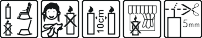 Your business Name, Address Line 1, Town/City, Postcode Tel: 01234 567890123g Net WeightYour business Name, Address Line 1, Town/City, Postcode Tel: 01234 567890123g Net WeightYour business Name, Address Line 1, Town/City, Postcode Tel: 01234 567890123g Net Weight